Publicado en  el 23/08/2016 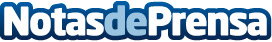 Emprender siendo psicólogo es posibleEl emprendiiento no suele abandonar ningún sector. Tanto es así que, hoy, en este artículo se presentan tres opciones para aquellos psicólogos decididos a recorrer un nuevo caminoDatos de contacto:Nota de prensa publicada en: https://www.notasdeprensa.es/emprender-siendo-psicologo-es-posible Categorias: Emprendedores http://www.notasdeprensa.es